Сумська міська радаVІІ СКЛИКАННЯ LI СЕСІЯРІШЕННЯвід 19 грудня 2018 року № 4351-МРм. СумиРозглянувши звернення юридичної особи, надані документи, ураховуючи протокол засідання постійної комісії з питань архітектури, містобудування, регулювання земельних відносин, природокористування та екології Сумської міської ради від 04.10.2018 № 129, відповідно до статей 12, 92, 123, пункту «в» частини першої статті 141 Земельного кодексу України, керуючись пунктом 34 частини першої статті 26 Закону України «Про місцеве самоврядування в Україні», Сумська міська рада  ВИРІШИЛА:1. Припинити право постійного користування земельною ділянкою релігійній організації «Релігійна громада Свідків Єгови Зарічного району міста Суми» загальною площею 0,0941 га за адресою: м. Суми, вул. Івана Сірка, 6а, кадастровий номер 5910136300:01:008:0019.2. Надати в постійне користування релігійній організації «Сумська місцева релігійна громада Свідків Єгови» земельну ділянку розташовану за адресою: м. Суми, вул. Івана Сірка, 6а, кадастровий номер 5910136300:01:008:0019, загальною площею 0,0941 га. Категорія та функціональне призначення земельної ділянки: землі житлової та громадської забудови Сумської міської ради для будівництва та обслуговування будівель громадських та релігійних організацій.Сумський міський голова					                      О.М.ЛисенкоВиконавець: Клименко Ю.М.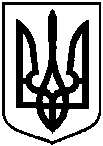 Про припинення та надання в постійне користування земельної ділянки                       релігійній організації «Сумська місцева  релігійна громада Свідків Єгови»                  за адресою: м. Суми, вул. І.Сірка, 6а